Work Experience Placement Form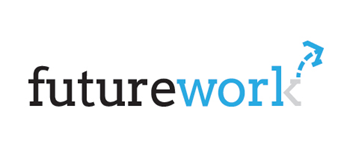 Learner Details Learner Name:						            Tutor Group: 	    Learner Age:  Under 16□    16-17 □   18 plus□    (tick appropriate box)                    Gender:             Male   □            Female  □Placement Details (please print clearly)Placement Start Date:                                                                              Placement End Date:  Business Name:			                                                        Tel Number:Contact Name:	                          Email:Contact Position: Business Address: Postcode:	                   Location of placement if different to the above: Employer Signature:* 	                        Date: Description of Duties: Proposed days	□Mon	□Tues	□Wed	□Thurs	□Fri	□Sat	□Sun	Travel Arrangements: Student to make his own way to placement					Report to: 	                                    Start Time:Dress Code/ PPE:                                                                                    Meal Arrangements:InsuranceIn order for a company to take on a learner for work experience they MUST have the necessary insurances in place. Insurance Company Name:Employer Liability Insurance    Yes□  No□  Policy Number:                                                         Expiry Date:             Public Liability Insurance 	      Yes□  No□  Policy Number:                                                         Expiry Date:           Parent/ Carer Agreement As a responsible parent/guardian I confirm the above learner participating in the work experience at the above arranged placement.I agree for any medical information listed on this sheet to be passed onto the employer. Parent/Guardian Signature*:	                                                  Relationship to Student:                                             Date:School Agreement I agree to this placement, subject to a successful health and safety assessment. Name:                                                 Signature:                                            Position:                                           Date:              Data Protection Data processing notice: In order to allow us to organise work experience placements on your behalf, we need the personal information requested in this form. By completing this form, you are providing us with your personal data. We, Futurework, are the data controller of the personal data you provide to us, and, will only use the data provided in this form for the purposes of organising and arranging work experience placements, which is part of the higher or further education service we provide to you. If you fail to provide this data, we will not be able to arrange a work experience placement for you. We will share your personal details with the Futurework when the placement has been agreed. Where this data is shared with third parties, it is only used for providing the work experience placement. Personal data is only shared outside of the EEA for the purposes of arranging a work experience placement with your consent. We retain work experience application forms for 3 years (archived) after the placement completion date, unless we have an obligation to record it otherwise (for example in case of accident or incident reporting.) Data subjects have the right; to object to or restrict processing of their personal data; of access to, correction or erasure of their personal data; to portability of their personal data; to withdraw their consent where consent is the lawful basis for processing personal data; and to complain to the ICO regarding the processing of their personal data. You can ask us to amend or delete your personal data at any time in line with data subject rights, by contacting Helen Richardson Data Protection Lead Helen.richardson@gateshead.ac.uk Data Projection Section for the Work Placement, Read and Agreed by: (Signed by Business Contact) Name:          ___________________Signature:    ___________________Date:            ______________